Tematyka :RodzinaObejrzyj film o rodzinie. Przypomnij sobie nazwy osób w rodzinie. Powtarzaj nazwy razem z panem w filmie. https://www.youtube.com/watch?v=oEWXE_V4MqwPopatrz na obrazki. Nazwij osoby po angielsku i pokoloruj obrazki.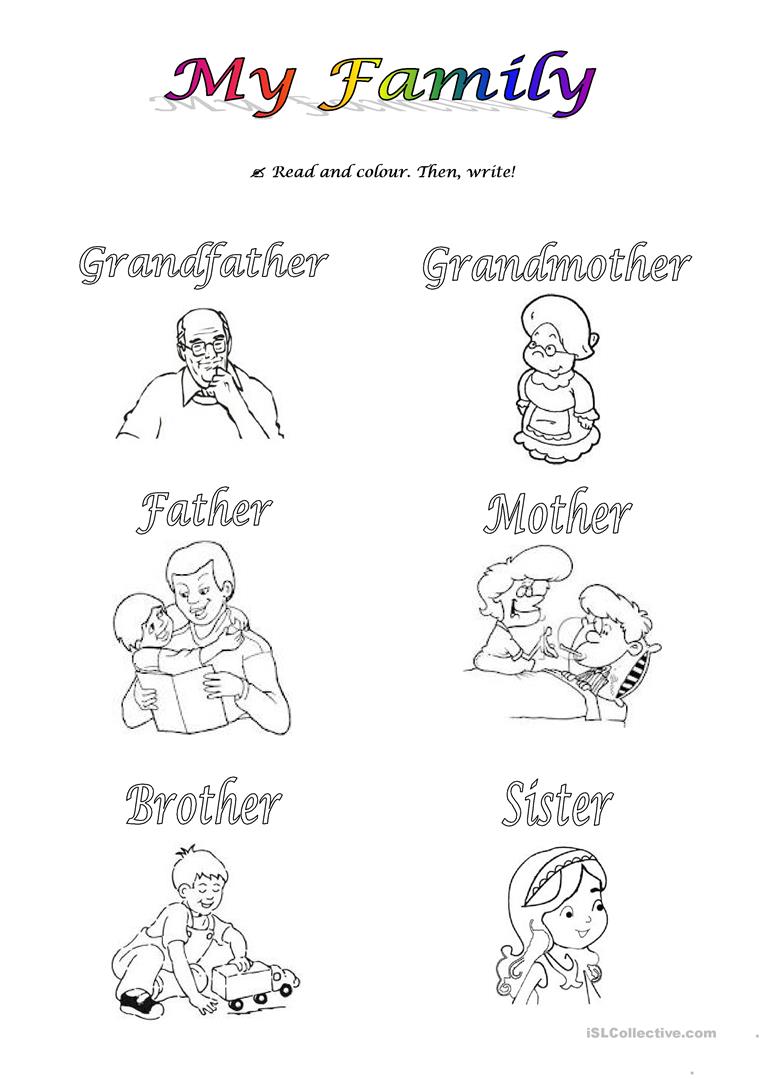 